Памятка для родителей о безопасности детей во время летних каникул.Уважаемые родители!Летом, с началом каникул, детей и подростков подстерегает повышенная опасность на дорогах, у водоемов, в лесу, на игровых площадках, во дворах. Чтобы летний отдых детей был безопасным мы призываем вас соблюдать ряд правил при организации отдыха детей в дни летних каникул:формируйте у детей навыки обеспечения личной безопасности;o	проведите с детьми индивидуальные беседы, объяснив важные правила, соблюдение которых поможет сохранить жизнь;o	решите проблему свободного времени детей;o	помните поздним вечером и ночью (с 22 до 6 часов) детям и подросткам нельзя находиться на улице без сопровождения взрослых;o	постоянно будьте в курсе, где и с кем ваш ребенок, контролируйте место пребывания детей;o	не разрешайте разговаривать с незнакомыми людьми. Объясните ребенку, что он имеет полное право сказать «нет» всегда и кому угодно, если этот «кто-то» пытается причинить ему вред;o	объясните детям, что ни при каких обстоятельствах нельзя садиться в машину с незнакомыми людьми;o	убедите ребенка, что вне зависимости от того, что произошло, вы должны знать о происшествии, ни в коем случае не сердитесь, всегда примите его сторону. Объясните, что некоторые факты никогда нельзя держать в тайне, даже если они обещали хранить их в секрете;•	Запомните! Пользоваться огнестрельным оружием (пугачами), холодным оружием (нож) запрещено всем детям. Каждый, кто нарушил этот запрет, несёт ответственность перед законом.ВОДОЕМЫ:•	Не подходи близко к водоёмам, знай, что можно утонуть.•	Купаться можно только в специальных отведённых местах под контролем родителей.•	Если малыши решили пойти к водоёму – останови их. Объясни, что это опасно для жизни.o	плавание и игры на водекроме удовольствия несут угрозу жизни и здоровью детей. Когда ребенок в воде, не спускайте с него глаз, не отвлекайтесь - подчас минута может обернуться трагедией;o	обязательно объясните детям, что они не должны купаться в одиночку, а также нырять в незнакомом месте;o	взрослый, который присматривает за купающимися детьми, должен сам уметь плавать, оказывать первую помощь, владеть приемами проведения искусственного дыхания и непрямого массажа сердца;Всегда помни правила дорожного движения, они необходимы как в городе, так и в деревне.o	чтобы не стать жертвой или виновником дорожно-транспортного происшествия, обучите детей правилам дорожного движения, научите их быть предельно внимательными на дороге и в общественном транспорте;o	проявляйте осторожность и соблюдайте все требования безопасности, находясь с детьми на игровой или спортивной площадке, в походе;o	изучите с детьми правила езды на велосипедах.o	Помните! Детям, не достигшим 14 лет, запрещено управлять велосипедом на автомагистралях и приравненных к ним дорогам.Будьте предельно осторожны с огнем. Обратите внимание детей на наиболее распространенные случаи пожаров из-за неосторожного обращения с огнем:o	детская шалость с огнем;o	непотушенные угли, шлак, зола, костры;o	незатушенные окурки, спички;o	сжигание мусора владельцами дач и садовых участков на опушках леса;o	поджог травы, короткое замыкание, эксплуатация электротехнических устройств, бытовых приборов, печей.o	Не играй со спичками, знай: огонь опасен для твоей жизни и жизни окружающих тебя людей.Помните, что от природы дети беспечны и доверчивы. Внимание у детей бывает рассеянным. Поэтому, чем чаще вы напоминаете ребенку несложные правила поведения, тем больше вероятность, что он их запомнит и будет применять. Вы должны регулярно их напоминать.Сохранение жизни и здоровья детей - главная обязанность взрослых. Пожалуйста, сделайте все, чтобы каникулы Ваших детей прошли благополучно, отдых не был омрачен.Спасибо за понимание!ИНСТРУКЦИЯ № 1по правилам дорожного движенияТребования к движению велосипедов, мопедов:Управлять велосипедом по дорогам разрешается лицам не моложе 14 лет, а мопедом - не моложе 16 лет.Велосипеды, мопеды должны двигаться только по крайней правой полосе в один ряд возможно правее. Допускается движение по обочине, если это не создаёт помех пешеходам.Колонны велосипедистов должны быть разделены на группы по 10 велосипедистов. Для облегчения обгона расстояние между группами должно составлять 80 - 100 м.Водителям велосипеда и мопеда запрещается:ездить, не держась за руль хотя бы одной рукой;перевозить пассажиров, кроме ребёнка в возрасте до 7 лет, на дополнительном сиденье, оборудованном надёжными подножками;перевозить груз, который выступает более чем на 0,5 м по длине или ширине за габариты, или груз, мешающий управлению;двигаться по дороге при наличии рядом велосипедной дорожки;поворачивать налево или разворачиваться на дорогах с трамвайным движением и на дорогах, имеющих более одной полосы для движения в данном направлении.запрещается буксировка велосипедистов и мопедов, а также велосипедистами и мопедами, кроме буксировки прицепа, предназначенного для эксплуатации с велосипедом или мопедом.На нерегулируемом пересечении велосипедной дорожки с дорогой, расположенном вне перекрёстка, водители велосипедов и мопедов должны уступить дорогу транспортным средствам, движущимся по этой дороге.ИНСТРУКЦИЯ № 2по правилам дорожного движенияОбязанности пешеходов:Пешеходы должны двигаться по тротуарам или пешеходным дорожкам, а при их отсутствии - по обочинам. Пешеходы, перевозящие или переносящие громоздкие предметы, могут двигаться по краю проезжей части, если их движение по тротуарам или обочинам создаёт помехи для других пешеходов.При отсутствии тротуаров, пешеходных дорожек или обочин, а также в случае невозможности двигаться по ним пешеходы могут двигаться по велосипедной дорожке или идти в один ряд по краю проезжей части (на дорогах с разделительной полосой - по внешнему краю проезжей части).При движении по краю проезжей части пешеходы должны идти навстречу движению транспортных средств. Лица, ведущие мопед, велосипед, в этих случаях должны следовать по ходу движения транспортных средств.Движение организованных пеших колонн по проезжей части разрешается только по направлению движения транспортных средств по правой стороне не более чем по четыре человека в ряд. Спереди и сзади колонны с левой стороны должны находиться сопровождающие с красными флажками. а в тёмное время суток и в условиях недостаточной видимости - с включёнными фонарями: спереди - белого цвета. сзади - красного.Группы детей разрешается водить только по тротуарам и пешеходным дорожкам, а при их отсутствии - и по обочинам, но лишь в светлое время суток и только в сопровождении взрослых.Пешеходы должны пересекать проезжую часть по пешеходным переходам, в том числе по подземным и надземным, а при их отсутствии - на перекрёстках по линии тротуаров или обочин.При отсутствии в зоне видимости перехода или перекрёстка разрешается переходить дорогу под прямым углом к краю проезжей части на участках без разделительной полосы и ограждений там, где она хорошо просматривается в обе стороны.В местах, где движение регулируется, пешеходы должны руководствоваться сигналами регулировщика или пешеходного светофора, а при его отсутствии - транспортного светофора.На нерегулируемых пешеходных переходах пешеходы могут выходить на проезжую часть после того, как оценят расстояние до приближающихся транспортных средств, их скорость и убедятся, что переход будет для них безопасен. При пересечении проезжей части вне пешеходного перехода пешеходы, кроме того, не должны создавать помех для движения транспортных средств и выходить из - за стоящего транспортного средства или иного препятствия, ограничивающего обзорность, не убедившись в отсутствии приближающихся транспортных средствВыйдя на проезжую часть, пешеходы не должны задерживаться или останавливаться, если это не связано с обеспечением безопасности движения. Пешеходы, не успевшие закончить переход, должны остановиться на линии, разделяющей транспортные потоки противоположных направлений. Продолжать переход можно лишь убедившись в безопасности дальнейшего движения и с учётом сигнала светофора.При приближении транспортных средств с включенными синим проблесковым маячком и специальным звуковым сигналом пешеходы обязаны воздержаться от перехода проезжей части, а находящиеся на ней должны уступить дорогу этим транспортным средствам и незамедлительно освободить проезжую часть.Ожидать маршрутное транспортное средство и такси разрешается только на приподнятых над проезжей частью посадочных площадках, а при их отсутствии - на тротуаре или обочине. В местах остановок маршрутных транспортных средств, не оборудованных приподнятыми посадочными площадками, разрешается выходить на проезжую часть для посадки в транспортное средство лишь после его остановки. После высадки необходимо, не задерживаясь, освободить проезжую часть.ИНСТРУКЦИЯ № 3по правилам дорожного движенияОбязанности пассажиров:Пассажиры обязаны:при поездке на транспортном средстве, оборудованном ремнями безопасности, быть пристёгнутыми ими, а при поездке на мотоцикле - быть в застёгнутом мотошлеме;посадку и высадку производить со стороны тротуара или обочины и только после полной остановки транспортного средства.Если посадка и высадка невозможна со стороны тротуара или обочины, она может осуществляться со стороны проезжей части при условии, что это будет безопасно и не создаёт помех другим участникам движения.Пассажирам запрещается:отвлекать водителя от управления транспортным средством во время его движения;при поездке на грузовом автомобиле с бортовой платформой стоять, сидеть на бортах или на грузе выше бортов;открывать двери транспортного средства во время его движения.ИНСТРУКЦИЯ № 5по правилам поведения на воде (в естественном водоёме)Правила поведения на воде:Не забегайте в воду с разбега.Перепад температур - от разницы между нагретым на солнце телом и относительно прохладной водой - может вызвать спазм сосудов. Известны случаи, когда в результате в воде у людей схватывало сердце. Особенно велик риск, если температура воды не выше 18 градусов.Ни в коем случае нельзя нырять в незнакомых местах.Нельзя заплывать за буйки (даже если вы хотите перед кем-нибудь похвалиться своим умением плавать).Нельзя выплывать на фарватер, где ходят суда, и приближаться к ним. Если вы подплываете близко к судну, вас может затянуть под винты.Игры в «морские бои» на лодках, как и раскачивание лодки, хождение по ней или перегибание через борт, опасны тем, что лодка может перевернуться.Не пытайтесь плавать на самодельных плотах и других собственноручно изготовленных плавательных средствах.Не следует плавать на надувных матрасах и камерах.Не купайтесь, приняв алкогольные напитки.Не купайтесь до озноба - это признак скорейшего появления судорог.2.Что надо делать в первую очередь, если кто-нибудь тонет на ваших глазах?Увидев тонущего человека, - привлечь внимание окружающих криком «Человек тонет!».Посмотрите, нет ли рядом спасательного средства. Им может стать всё, что плавает на воде и что вы можете добросить до тонущего: спасательный круг, резиновая камера, надувной матрас, резиновый мяч, доска.Попробуйте, если это возможно, дотянуться до тонущего рукой, палкой, толстой веткой или бросьте ему верёвку.Если рядом никого нет, можно попытаться спасти утопающего, подплыв к нему и схватить за волосы или за ворот одежды, после чего вернуться с ним на безопасную глубину (транспортировать спасаемого спиной вниз, поддерживая его голову над водой). Но это возможно только в самом крайнем случае и, если вы очень хорошо плаваете.Если вы заметили утопающего, подплывите к нему и охватывайте сзади.Если утопающий начал хвататься за вас и тянуть на дно, сами резко опуститесь под воду, утопающий отпустит вас чисто инстинктивно, и вы сможете повторить попытку спасения.На берегу: если тонущий находится в сознании, у него сохранено дыхание и прощупывается пульс, нужно его согреть и успокоить. Хорошо бы обтереть его тело, переодеть с сухое бельё, дать чай, кофе. Дополнительно можно произвести растирание тела и массаж.Если на берегу у утопающего началась рвота - это хороший признак. Если же нет, придётся вызвать её искусственно. Хуже всего, если человек пробыл под водой уже несколько минут и его лёгкие заполнены водой. Тогда нужно положить его на колено так, чтобы голова утопленного свисала ниже его грудной клетки, и сильными надавливаниями на спину добиться того, чтобы вода пошла из лёгких.После удаления воды положить пострадавшего на живот и приступить к вызову спасательных служб.Спасение утопающих - дело рук самих утопающих!Большинство людей тонут не из-за того, что плохо плавают, а потому, что, заплыв далеко или испугавшись, поддаются панике и не надеются на себя. Помните: если вы можете проплыть только пять метров, значит, сможете проплыть и все пятьдесят:не поддавайтесь панике, то есть, не молотите по воде руками и не вопите: «Спасите, тону!», а постарайтесь экономить силы и сохранять размеренное дыхание.вы можете позвать на помощь раз или два, но, если вам некому помочь, надейтесь только на себя. Проплывите в сторону берега сколько сможете, а после этого отдохните.Научитесь отдыхать на воде!Первый способ: перевернитесь в воде на спину, раскиньте руки и ноги в стороны, закройте глаза, лягте головой на воду и расслабьтесь, слегка помогая себе ногами удерживаться в горизонтальном положении. Дышите глубоко, слегка задерживая воздух в лёгких.Второй способ: сжавшись поплавком, вдохните воздух, погрузите лицо в воду, обнимите руками колени и прижмите их к телу, сдерживая выдох. Затем медленно выдохните воздух в воду, сделайте новый быстрый вдох над водой - и повторите всё снова.ИНСТРУКЦИЯ №7по правилам поведенияна воде (в бассейне)Общие требования безопасности:К занятиям по плаванию допускаются учащиеся с 1-го класса, прошедшие инструктаж по правилам поведения на воде, медицинский осмотр и не имеющие противопоказаний по состоянию здоровья.При проведении занятий по плаванию соблюдать правила поведения, установленные режимы занятий и отдыха.При проведении занятий по плаванию возможны воздействие на учащихся следующих опасных факторов:травмы и утопление при прыжках в воду вниз при недостаточной глубине воды;купание сразу после приёма пищи или большой физической нагрузки.В	процессе занятий учащиеся должны соблюдать порядокпроведения занятий.Требования безопасности перед началом занятий:Надеть купальный костюм (плавки) и на голову плавательную шапочку.Убедиться в том, что температура воды не ниже установленной нормы.Сделать перерыв между приёмом пищи и купанием не менее 45-50 мин.Сделать разминку, выполнив несколько лёгких упражнений.Требования безопасности во время занятий:Входить в воду только с разрешения учителя (воспитателя, родителя) и во время купания не стоять без движений.Внимательно слушать и выполнять все команды и сигналы учителя (воспитателя, родителя).Не прыгать в воду головой вниз при недостаточной глубине воды, при необследованном дне и при нахождении вблизи других пловцов.Не оставаться при нырянии долго под водой.Требования безопасности в аварийных ситуациях:Почувствовать озноб, быстро выйти из воды и растереться сухим полотенцем.При судорогах не теряться, стараться держаться на воде и позвать на помощь.При получении травмы оказать первую помощь пострадавшему, при необходимости отправить его в ближайшее лечебное учреждение и сообщить об этом администрации учреждения.Требования безопасности по окончании занятий:Выйдя из воды, вытереться полотенцем насухо и сразу одеться.При низкой температуре после купания, чтобы согреться, проделать несколько лёгких гимнастических упражнений.Проверить по списку наличие всех учащихся.ИНСТРУКЦИЯ № 9по правилам поведения при проведении прогулок,туристических походов, экскурсийОбщие требования безопасности:К прогулкам, туристическим походам, экскурсиям допускаются учащиеся с 1-го класса, прошедшие инструктаж по ТБ, медицинский осмотр и не имеющие противопоказаний по состоянию здоровья.При проведении прогулок, туристических походов и экскурсий соблюдать правила поведения, установленные режимы передвижения и отдыха.При проведении прогулок, туристических походов и экскурсий возможно воздействие на их участников, следующих опасных факторов:изменение установленного маршрута движения, самовольное оставление места расположения группы;потёртости ног при неправильном подборе обуви;травмирование ног при передвижении без обуви, а также без брюк или чулок;укусы ядовитыми животными, пресмыкающимися и насекомыми;отравления ядовитыми растениями, плодами и грибами;заражение желудочно - кишечными болезнями при употреблении воды из непроверенных открытых водоёмов.При проведении прогулок, туристических походов и экскурсий группу учащихся должны сопровождать двое взрослых.Для оказания первой медицинской помощи при травмах обязательно иметь медаптечку с набором необходимых медикаментов и перевязочных средств.При несчастном случае пострадавший или очевидец несчастного случая обязан немедленно сообщить об этом руководителю прогулки, туристического похода и экскурсии.Учащиеся должны соблюдать установленный порядок проведения прогулки, туристического похода или экскурсии и правила личной гигиены.Требования безопасности перед проведением прогулки, туристического похода, экскурсии:Пройти соответствующую подготовку, инструктаж, медицинский осмотр и представить справку о состоянии здоровья.Надеть удобную одежду и обувь, не стесняющую движений и соответствующую сезону и погоде. Для предотвращения травм и укусов ног надеть брюки или чулки.Требования безопасности во время проведения прогулок, туристических походов, экскурсий:Соблюдать дисциплину, выполнять все указания руководителя и его заместителя, самостоятельно не изменять установленный маршрут движения и не покидать место расположения группы.Общая продолжительность прогулки составляет 1-4 часа, а туристического похода, экскурсии не должна превышать: для учащихся 1-2 классов -1 дня, 3-4 классов -3 дня, 5-6 классов-18 дней, 7-9 классов-24 дня.Во время привалов во избежание ожогов и лесных пожаров не разводить костры.Не пробовать на вкус какие-либо растения, плоды и грибы.Не трогать руками ядовитых и опасных животных, пресмыкающихся, насекомых, растений и грибов, а также колючих растений и кустарников.При передвижении не снимать обувь и не ходить босиком.Во избежание заражения желудочно-кишечных заболеваний не пить воду из открытых непроверенных водоёмов, использовать для этого питьевую воду из фляжки, которую необходимо брать с собой или кипячёную воду.Соблюдать правила личной гигиены, своевременно информировать руководителей прогулки, туристического похода, экскурсии об ухудшении состояния здоровья или травмах.Уважать местные традиции и обычаи, бережно относиться к природе, памятникам истории и культуры, к личному и групповому имуществу.Требования безопасности в аварийных ситуациях:При укусе ядовитыми животными, пресмыкающимися, насекомыми немедленно оказать первую медицинскую помощь, отправить пострадавшего в ближайшее лечебное учреждение и сообщить об этом администрации учреждения.При получении травмы оказать первую помощь пострадавшему, при необходимости отправить его в ближайшее лечебное учреждение и сообщить об этом администрации учреждения.Требования безопасности по окончании прогулок, туристических походов, экскурсий:Проверить по списку наличие учащихся в группе.Проверить наличие и сдать на хранение туристское снаряжение.Принять душ или вымыть лицо и руки с мылом.ИНСТРУКЦИЯ № 10по правилам поведения при перевозке учащихся автомобильным транспортомОбщие требования безопасности:Учащихся при перевозке должны сопровождать двое взрослых.При перевозке автомобильным транспортом возможно воздействие на их участников, следующих опасных факторов:травмирование проходящим транспортом при выходе на проезжую часть при посадке или высадке из автобуса;травмы при резком торможении автобуса;травмы в дорожно - транспортных происшествиях при нарушении ПДД или при эксплуатации технически неисправных транспортных средств.Автобус, предназначенный для перевозки учащихся должен быть оборудован спереди и сзади предупреждающим знаком «Дети», а также огнетушителем и медаптечкой с набором необходимых медикаментов и перевязочных средств.В случае дорожно - транспортного происшествия с травмированием детей ответственный за перевозку сообщает с ближайшего пункта связи или с помощью проезжающих водителей о происшествии администрации учреждения, в органы ГИБДД и медицинское учреждение.При перевозке учащихся соблюдать установленный порядок перевозки и правила личной гигиены.Требования безопасности перед началом перевозки:Перевозка учащихся разрешается только по письменному приказу руководителя учреждения.Провести инструктаж учащихся по правилам поведения во время перевозки с записью в журнале регистрации инструктажа.Убедиться в технической исправности автобуса путём внешнего осмотра.Проверить наличие на автобусе спереди и сзади предупреждающего знака «Дети», а также огнетушителя и медаптечки.Посадку учащихся в автобус производить со стороны тротуара или обочины дороги строго по количеству посадочных мест. Стоять в проходах между сидениями не разрешается.Требования безопасности во время перевозки:При перевозке учащимся соблюдать дисциплину и выполнять все указания старших.Во время движения не разрешается стоять и ходить по салону автобуса, не высовываться из окна и не выставлять в окно руки.Во избежание травм при резком торможении автобуса необходимо упираться ногами в пол кузова автобуса и руками держаться за поручень впереди расположенного сидения.Не разрешается перевозить учащихся в тёмное время суток, в гололёд.Требования безопасности в аварийных ситуациях:При получении травмы оказать первую помощь пострадавшему, при необходимости отправить его в ближайшее лечебное учреждение и сообщить об этом администрации учреждения.Требования безопасности по окончании перевозки:Учащимся выходить из автобуса только с разрешения старшего в сторону тротуара или обочины дороги. Запрещается выходить на проезжую часть и перебегать дорогу.Проверить по списку наличие учащихся.ИНСТРУКЦИЯ № 11по правилам поведения в природе в весенне-летний период(во время активизации клещей)Укус клеща может привести к заражению клещевым энцефалитом - болезни, поражающей нервную систему, - или менее тяжкому, но более распространенному заболеванию - клещевому боррелиозу, болезни, поражающей мышечные ткани.Наиболее любимые места обитания иксодовых клещей - места, где много лиственных насаждений.Самыми опасными месяцами являются май - июнь, когда активизируется голодные после зимней спячки клещи.Как же уберечься от возможного укуса клеща?Без серьёзной необходимости не посещайте леса смешанного типа в мае - июне.При нахождении в лесу, как бы ни было жарко, необходимо носить закрытую одежду, плотно прилегающую к телу и хорошо заправленную, чтобы затруднить заползание клеща.Хорошо опрыскивать одежду и открытые части тела специальными репеллентами, продающимися в аптеках и парфюмерных отделах магазинов.Периодически, каждые 10-15 минут, следует проводить само- и взаимо-осмотры для обнаружения прицепившихся клещей (клещи присасываются не сразу, и 10-15 минут вполне хватает, чтобы обнаружить и снять еще не присосавшегося клеща).Если же клещ уже присосался, следует покрыть клеща каким-нибудь жиром-вазелином, маслом (дыхательные поры, расположенные на брюшке, перестанут пропускать воздух, и минут через 40 клещ отпадёт).Снятых с одежды и тела клещей надо обязательно сжигать.При укусе клещом надо немедленно прервать прогулку и обратиться в ближайший медпункт для проведения профилактических мероприятий.Помните!Если клещ присосался, его ни в коем случае нельзя вытаскивать из кожи. Соединение головогруди клеща с брюшком весьма хрупкое и при попытке вытащить клеща оно разрывается.Ни в коем случае нельзя сбрасывать клещей на землю и раздавливать ногой, а тем более рукой, так как вирус заражённого клеща разбрызгивается с его внутриполостной жидкостью и может попасть в организм человека через поры кожи и слизистую оболочку глаз, носа, рта.ИНСТРУКЦИЯ № 12по правилам поведения в экстремальных ситуациях(если вы оказались заложниками террористов)По возможности скорее возьмите себя в руки, успокойтесь и не паникуйте.Надо забыть весь «опыт», приобретённый после просмотра приключенческого кинофильма.Постарайтесь понять, чего хотят террористы, определите для себя, кто из них наиболее опасен (нервный, решительный, агрессивный).С самого начала (особенно первые полчаса) выполняйте все приказы и распоряжения террористов.Избегайте смотреть террористам прямо в глаза.Не стоит апеллировать к совести террористов. Это почти бесполезно. Они стремятся выполнить задуманное и, чтобы перекричать голос совести, могут пойти на жестокие и неадекватные действия.Говорите спокойным голосом. Избегайте вызывающего, враждебного тона.Не делайте резких и угрожающих движений, не провоцируйте террористов на необдуманные действия.Старайтесь избегать контактов с террористами, если они требуют от вас «соучастия» в тех или иных действиях, например, связать кого-то, подвергнуть пытке и т.п. Никто и ничто не мешает вам в этом случае потерять сознание, продемонстрировать свой испуг и бессилие, сослаться на слабость. Все остальные требования надо выполнять неукоснительно и точно.Если кто-то ранен и ему требуется помощь, а вы можете её оказать, попросите подойти старшего из террористов и обратитесь к нему примерно со следующими словами: «Вы можете сберечь одну жизнь. Это когда-нибудь вам зачтётся. Я могу оказать помощь человеку и всегда замолвлю за вас слово. Будьте благоразумны! Позвольте мне помочь несчастному, иначе мы его потеряем». При этом говорите спокойно и ничего не предпринимайте, пока не получите разрешение. Не настаивайте на своём.Никого не торопите и не подталкивайте к необдуманным действиям. Ведите себя послушно, спокойно и миролюбиво.Если вам придёт в голову, что террорист блефует и в руках у него муляж, не проверяйте этого. Ошибка может стоить вам жизни.Старайтесь запомнить всё, что видите и слышите: имена, клички, особенности поведения террористов, их внешний вид. Ваши показания будут важны для следствия.По возможности расположитесь подальше от окон и от самих террористов.Для поддержания сил ешьте всё, что вам дают, даже если пища вам не нравится.Не пытайтесь бежать, если нет полной уверенности в успехе побега.Не возмущайтесь, если при штурме с вами обойдутся жестоко, причинят вам моральную или даже физическую травму - действия штурмующих в данной ситуации оправданны.Если поблизости произошёл взрыв, не торопитесь покидать помещение. Вас могут принять за преступника, и вы невольно окажитесь мишенью для группы захвата.Помните - нет безвыходных положений. Надо только запастись терпением и опереться на своё благоразумие.ИНСТРУКЦИЯ № 14Памятка по действиям при опасности отравления АХОВПризнаки отравления хлором - наблюдается резкая боль в груди, резь в глазах, слезотечение, одышка, сухой кашель, рвота, нарушение координации движений и появление пузырей на коже.Признаки отравления аммиаком - учащение сердцебиения и пульса, возбуждение, возможны судороги, удушье, резь в глазах, слезотечение, насморк, кашель, покраснение и зуд кожи. В определенных условиях при отравлении возможен смертельный исход.При опасности отравления необходимо:Быстро выйти из района заражения, укрыться в защищенном сооружении (аммиак).Подняться на верхние этажи зданий (хлор).Герметизировать помещения.Использовать противогазы всех типов, при отсутствии - ватномарлевые повязки, смоченные водой или лучше 2-5% растворами питьевой соды (хлор), уксусной или лимонной кислоты (аммиак).При опасности отравления на улице необходимо быстро выйти из района заражения, используя смоченные водой материалы, а при возможности - укрыться в защитных сооружениях.Если Вы находитесь дома, то нужно плотно закрыть окна и двери, выключить нагревательные приборы, газ.Кусками материи, смоченными содовым раствором, провести герметизацию окон и дверей, отойти и ждать сообщений о дальнейших действиях.Если сообщение об аварии застало Вас в общественном месте, то необходимо выслушать указания администрации о порядке поведения. Если таких указаний не последовало - смочить водой любой материал (платок, шарф и т.д.), защитить органы дыхания, выйти на улицу, определить направление ветра и идти перпендикулярно направлению ветра.Оказание первой медицинской помощи при отравлении хлором:пострадавшего необходимо немедленно вывести на свежий воздух, плотнее укрыть и дать подышать парами воды или аэрозолем 0,5% раствора питьевой соды в течение 15 минут;не позволяйте пострадавшему передвигаться самостоятельно. Транспортировать можно только в лежачем положении. При возникновении необходимости - сделать искусственное дыхание способом «рот в рот».Основным средством для борьбы с хлором является вода.Оказание первой медицинской помощи при отравлении аммиаком:пострадавшего необходимо немедленно вынести на свежий воздух;транспортировать необходимо в лежачем положении. Обеспечит тепло и покой, дать увлажненный кислород.при отеке легких искусственное дыхание делать нельзя.ИНСТРУКЦИЯ № 21по правилам безопасного поведения учащихсяна объектах железнодорожного транспортаОбщие положенияНастоящая инструкция разработана на основе типовых инструкций, правил и рекомендаций по безопасному поведению.Опасные факторы:ранения, травмирование по неосторожности, при нарушении требований настоящей инструкции;поражение электрическим током.Инструктаж с учащимися по настоящей инструкции проводится ежегодно с соответствующей отметкой в журнале инструктажа.Требования безопасностиПереходить железнодорожные пути в не установленных местах запрещается, переход разрешен в местах специально для того отведенных, оборудованных пешеходным настилом, тоннелями и пр. В целях безопасности необходимо ориентироваться на световую и звуковую сигнализацию, положение шлагбаума. При переходе пути необходимо убедиться в отсутствии поблизости поезда с одной либо с другой стороны; перемещаться под вагонами, через автосцепки, а также перебегать пути перед приближающимся поездом запрещено.Размещать на рельсах какие-либо предметы запрещается.Запрещается играть вблизи железнодорожного полотна, подниматься по металлическим фермам мостов и опор контактной сети, находящихся под напряжением, касаться лежащих на земле электропроводов.Не рекомендуется стоять близко (ближе двух метров) к краю платформы, размещать личные вещи, багаж; при движении вдоль железнодорожного пути подходить к крайнему рельсу ближе 3 - 5 метров.Посадку в вагон осуществлять рекомендуется заблаговременно, запрещается выходить из вагона до полной остановки поезда. Выход из вагона разрешен только на платформу. При движении поезда запрещается открывать двери вагонов, использовать рычаг стоп-крана не по назначению.Лица, замеченные в нарушении настоящих положений, привлекаются к уголовной (административной) ответственности в соответствии с действующим законодательством.Требования безопасности в экстренных ситуацияхВ случае если вы оказались между двумя движущимися по соседним путям поездами, необходимо немедленно сесть или лечь на землю и дождаться пока не пройдут поезда, затем отойти в безопасное место. В случае экстренной эвакуации необходимо без паники, внимательно и осторожно, с самыми необходимыми вещами покинуть вагон, оказывая при этом посильную помощь пассажирам с детьми, пожилым людям, инвалидам. При получении пассажиром ранения, травмы оказать первую помощь пострадавшему, при необходимости отправить его в ближайшее лечебное учреждение.ИНСТРУКЦИЯ № 24Памятка по действиям при обнаружении взрывоопасныхустройств и предметовПри получении сообщения о заложенном взрывном устройстве или обнаружении предметов, вызывающих такое подозрение:зафиксируйте время обнаружения (сообщения);немедленно сообщите об этом руководителю организации или лицу, исполняющему его обязанности (руководителю структурным подразделением, дежурному администратору);не подходите близко к этому предмету;оставаясь на безопасном расстоянии, не позволяйте другим людям прикасаться к подозрительному предмету или пытаться его обезвредить.При обнаружении взрывного устройства категорически запрещается:самостоятельно предпринимать действия, нарушающее состояние подозрительного предмета, трогать его или перемещать его на другое место; заливать жидкостями или накрывать предмет тканевыми и другими материалами;пользоваться	электро-, радиоаппаратурой, переговорными устройствами вблизи обнаруженного предмета;оказывать температурное, звуковое, световое, механическое воздействие на взрывоопасный предмет;прикасаться к взрывоопасному предмету, находясь в одежде с синтетическими волокнами.Демаскирующие признаки взрывного устройстваНаличие у предметов характерного вида штатных боеприпасов, сигнальных, осветительных, пиротехнических изделий.Наличие у обнаруженных предметов самостоятельных доработок и элементов, не соответствующих их прямому предназначению или конструкции (антенн, проводов и т.д.)Наличие звука работающего часового механизма или электронного таймера.Наличие связей предмета с объектами окружающей обстановки в виде растяжек.Резкий запах горюче-смазочных материалов или растворителей, исходящего дыма (что может быть связано с разложением химических элементов).Необычно большая масса предмета (например, коробки из-под конфет, банки из-под кофе, книги, блокноты).Наличие наклеек с надписями на поверхности крышек коробок (например, «Бомба», «Тротил», «Взрыв» и т.п.)Действия при взрывеПостарайтесь успокоиться и уточнить обстановку.Продвигайтесь осторожно, не трогайте поврежденные конструкции и оголившиеся провода.В разрушенном или поврежденном здании (помещении) из-за опасности взрыва скопившихся газов нельзя пользоваться открытым пламенем (спичками, зажигалкой, свечами, факелами и т.п.).При задымлении защитите органы дыхания смоченным платком (лоскутом ткани, полотенцем).Если возможно, включите теле-, радиоаппаратуру.При невозможности эвакуации подавайте сигналы о том, что Вы находитесь в данном помещении (здании).Если Вы при взрыве не пострадали - помогите пострадавшим в освобождении из-под развалов, окажите им первую медицинскую помощь.Действия при нахождении под обломками стенПостарайтесь взять себя в руки, не падайте духом.Дышите глубоко, ровно, не торопитесь.Приготовьтесь терпеть голод и жажду.Голосом и стуком привлекайте внимание людей.Если Вы находитесь глубоко от поверхности земли, перемещайте влево вправо любой металлический предмет (кольцо, ключи и т.п.) для обнаружения Вас металлолокатором.Если пространство около Вас относительно свободно, не зажигайте спички, свечи, зажигалки, берегите кислород.Продвигайтесь осторожно, старайтесь не вызвать нового обвала.Ориентируйтесь по движению воздуха, поступающему снаружи.По возможности укрепите обвисающие балки и потолок.При сильной жажде положите в рот лоскут ткани и сосите его, дыша носом.При наличии мобильного телефона постарайтесь установить связь с родственниками (знакомыми).ИНСТРУКЦИЯ № 26по мерам пожарной безопасности в лесу.В лесу:Не разводите костёр на захламлённом месте, среди густой травы, на сухой моховой подушке - предварительно очистите место для костра, окопайте или обложите камнями;не бросайте, особенно на ходу, папиросу, сигарету, спичку. Не убедившись, что они надёжно потушены;не разводите огонь среди кустарников, под кронами деревьев, в сухом травостое, на торфяниках, вблизи хлебного поля, деревянных домов и построек.При сильном ветре загородите костёр от ветра естественными или искусственными преградами (вывороченными комлями деревьев, камнями и прочее);С особой осторожностью используйте в качестве топлива породы деревьев, дающих при сгорании много искр (пихта, лиственница и др.)Делайте костёр компактным, не растягивайте его по площади;Не оставляйте костёр без присмотра на продолжительное время; Не добавляйте в костёр новых длинных и толстых дров примерно за полчаса до окончательного ухода из леса, чтобы в костре не оставалось крупных головёшек, которые трудно тушить и которые могут долго тлеть без проявления наружных признаков;Уходя из леса тщательно погасите костёр. Если вблизи есть источник воды - залейте все крупные головёшки по отдельности, отделив их от костра и положив рядом с ним, а костёр с остатками золы залейте дополнительно, помешивая при этом палкой, чтобы лучше пропитался водой. Если воды недостаточно, закопайте костёр землёй, полейте сверху водой, окопайте место костра канавкой.Если в лесу вы почувствовали запах дыма - попытайтесь определить, что горит, в какую сторону дует ветер, какова опасность распространения огня. По возможности незамедлительно сообщите в пожарную охрану ПО ТЕЛЕФОНАМ: «01», СОТОВЫЙ «112»При обнаружении небольших очагов пожара можно и нужно предпринять следующие действия:При наличии поблизости водоёма залейте очаг водой;Соорудите из зелёных веток веник (можно использовать мокрую одежду, любую ткань) и сбивайте пламя. Огонь следует захлёстывать в сторону очага пожара, как бы сметая пламя. Можно также забрасывать кромку пожара землёй и затаптывать ногами;Потушив небольшой пожар, не уходите до тех пор, пока не убедитесь, что огонь не разгорается вновь;Если горит торфяное болото, обойдите его стороной. Двигайтесь против ветра так. Чтобы дым и огонь не затруднял ориентирование, внимательно осматривайте и ощупывайте перед собой дорогу шестом или палкой. Знайте, что при горении торфяников идущий из-под земли дым показывает, что пожар ушёл под землю. При этом образуются пустоты, в которые можно провалиться.Что делать при пожаре в лесу:Если вы оказались вблизи очага пожара в лесу или на торфянике, и у вас нет возможности своими силами справиться с огнём. Немедленно предупредите всех находящихся поблизости людей о необходимости выхода из опасной зоны;Организуйте их выход на дорогу или просеку, широкую поляну, к берегу реки или водоёма, в поле;Выходите из опасной зоны быстро, перпендикулярно к направлению движению огня;Если невозможно уйти от пожара, войдите в водоём или накройтесь мокрой одеждой;Выйдя на открытое пространство или поляну дышите воздухом возле земли - там он менее задымлен, рот и нос при этом прикройте платком или тряпкой;После выхода из зоны пожара сообщите о месте, размерах и характере пожара в администрацию населённого пункта, лесничество или противопожарную службу, а также местному населению.ИНСТРУКЦИЯ № 27Памятка как не стать жертвой преступленияБольшой город таит в себе немало опасностей, здесь не место наивности, доверчивости и расслабленности. Соблюдение этих несложных рекомендаций поможет юным жителям оградить себя от возможности попасть в различные криминальные ситуации. Прочитай, запомни сам и расскажи друзьям!Не вступай в ненужный разговор!На все предложения подзаработать отвечай отказом или спрашивай, куда ты можешь прийти, чтобы ознакомиться с условиями труда и договора. Не принимай предложений незнакомцев, обещающих съемки в кино, участие в конкурсе красоты или поездку куда-либо, спроси адрес, куда бы ты мог прийти вместе с родителями.Ни под каким предлогом не ходи с посторонними, что бы те ни просили, обещая заплатить: проводить короткой дорогой, донести сумку и т.д. Никогда и ни при каких обстоятельствах не вступай в перебранку в общественном месте. Если с тобой в общественном транспорте едет подвыпивший человек, лучше уступи ему место и перейди в другой конец автобуса или вагона электрички, но ни в коем случае не вступай с ним в разговор.Не назначай встреч в безлюдных местах, скверах или в неосвещенных местах.Завидев компанию молодых людей или подростков, лучше перейди на другую сторону и ни в коем случае не вступай с ними в разговор. Старайся избавиться от навязчивого незнакомца. Не доверяй присматривать за своими вещами посторонним людям, даже если до этого они оставляли тебе для присмотра свои.Располагая деньгами, не соглашайся играть в азартные игры с незнакомцами, даже если ты имеешь хорошую реакцию и угадываешь, где находится спрятанный предмет.Ты пошел в магазинВходя в магазин, не держи кошелек в руках.Не пересчитывай наличность в людном месте, даже если тебе кажется, что никто на тебя не смотрит.Не клади все деньги в одно место. Даже если твой кошелек вытащат или ты его потеряешь, то какая-то часть суммы у тебя сохранится.Девушкам при посещении магазинов лучше носить сумочку прижатой к телу.Не говори посторонним, что именно ты хочешь приобрести.Не делай покупки с рук.Один в квартиреНи в коем случае не открывай дверь посторонним, даже если эти люди представились сотрудниками милиции, работниками коммунальных услуг или почты, знакомыми или сослуживцами родителей.Не соглашайся подождать прихода родителей в квартире у соседа, ведь сосед для тебя посторонний.Если кто-то из пришедших к тебе домой одноклассников просит показать украшения твоих родителей, сошлись, что не знаешь, где они лежат.Прежде чем открыть дверь квартиры, дождись, когда на лестничной площадке никого не будет.Если в кабине лифта или возле нее стоят незнакомые люди, откажись от поездки.Не хвастайся перед товарищами драгоценностями и оружием своих родителей.Подросток и чужая машинаЕсли ты видишь тормозящую машину, как можно дальше отойди от нее и ни в коем случае не садись, даже если улица, которую ищут, тебе по пути.Никогда не садись в чужую машину, даже если за рулем или в салоне сидит женщина.Не соглашайся на предложение подвезти тебя до дома, даже если ты очень устал и в машине никого, кроме водителя, нет.Если ты решил добираться «автостопом», попроси сопровождающих записать номер машины, марку, фамилию водителя и сообщить об этом родителям.Не соглашайся на предложение водителя взять попутчиков, а если он настаивает, попроси проехать чуть дальше и выйди из машины.Не соглашайся на предложение случайных знакомых или посторонних людей остановить машину и вместе добраться до дома.Не садись в машину, если в ней уже сидят пассажиры.Идя вдоль дороги, выбирай маршрут так, чтобы идти навстречу транспорту.Никогда не бери с капота чужой машины ни красивую коробку из-под сигарет, ни оставленную банку из-под «пепси». Известны случаи, когда в них было заложено взрывное устройство.ПАМЯТКА для обучающихся, учителей и родителей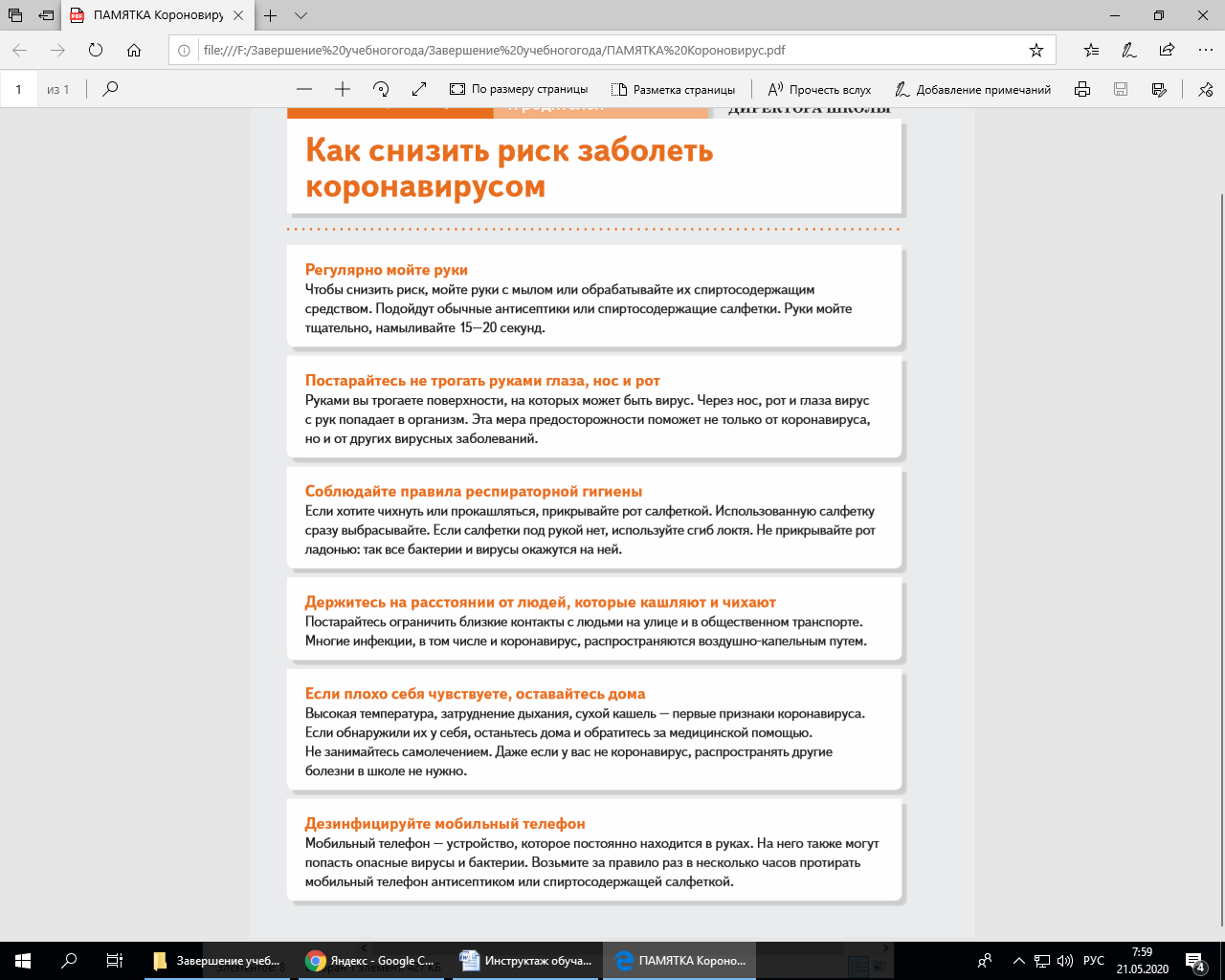 